МЕТОДИЧЕСКИЕ РЕКОМЕНДАЦИИ «Путешествие Буратино в страну Грамоты»Автор проекта: Юфрикова Ирина Николаевна, воспитатель ГБДОУ № 44 Пушкинского района Санкт-Петербурга Возраст: старший дошкольный возраст Цель проекта: развитие фонематических процессов у детей, умения обозначатьзвуки буквами, обогащение словаря воспитанников.Актуальность проекта: Возраст детей 5-7 лет – это период активного усвоения ребенкомразговорного языка, становление и развитие всех сторон речи. В современной педагогике существует одна проблема готовности ребенка к школе, и одна из них – речевая. Под речевой готовностью к школе понимается взаимосвязь множества компонентов, основными из которых являются звукопроизношение, словарный запас, грамматический строй, связность речи. Проект «Путешествие Буратино в страну грамоты» позволяет решить основные задачи обучения – это развитие фонематических процессов у детей, умения обозначать звуки буквами, обогащение словаря воспитанников.Задачи:1.  Обучающие:Способствовать закреплению навыков  звукобуквенного анализа словСовершенствовать навык чтения слогов слов и предложенийСпособствовать закреплению  навыков фонетического разбора слова2. Развивающие:Формировать связную речь, правильно использовать в речи грамматические формы.Развивать эмоциональность в речи, сообразительность, фантазию в процессе отгадывания и загадывания загадок, решения творческих задач3. Воспитательные:Воспитывать чувство доброжелательности, ответственности, сотрудничества.Формировать умение выслушивать других детей, при обсуждении какой либо проблемной ситуацииПроект носит рекомендательный характер и рассчитан на работу с детьми старшего дошкольного возраста. Проект состоит из 15 слайдов, 12 из которых являются непосредственно развивающими играми. Первый слайд – титульный лист, второй содержание. Гиперссылки – стрелки, расположенные внизу страницы, ведут к следующему или предыдущему слайду, гиперссылка с изображением ключика ведет к слайду 2 - Содержание. На каждом слайде при щелчке по Буратино появляется облако с заданием  .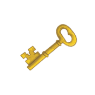 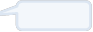 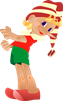 №Название игрыЗадачиТехнические рекомендации1.Четвертый лишний Учить детей называть слова с заданным звуком.  Необходимо рассмотреть рисунки, определить, первый звук в слове. При щелчке по рисунку, если ответ выбран правильно, появляется «галочка» и звуковой сигнал. 2.Прочитай словоСовершенствовать навык чтения  слов.Нужно щелкать ЛКМ по буквам, при правильном выборе, буква опустится вниз слайда, при неверном выборе прозвучит звуковой сигнал «ой». Если задание выполнено правильно, на слайде после щелчка по последней букве появится картинка (вишня). 3.Найди гласные звукиРазвитие фонематического слухаСледует щелкать ЛКМ по мыльным пузырям с изображением гласной буквы. Если задание выполнено правильно мыльный пузырь лопнет, если нет, то он продолжит летать по слайду.  4.Поймай бабочкуСовершенствовать у детей навыки звукового анализа. Учить детей называть слова с заданным звуком.На слайде изображены бабочки, надо щелкать ЛКМ по бабочке. При щелчке бабочка исчезает, появляется буква. 5.Отгадай сказочного персонажаРазвивать навыки буквенного синтеза, слуховое  и зрительное внимание. Совершенствовать навык чтения.Воспитанникам подготовительного к школе возраста нужно по первым буквам названий изображенных предметов составить слово (Алиса). При неверном выборе буквы отлетает лепесток с цветка. 6.Четвертый лишнийСовершенствовать навык чтения.В слове «Книга» потерялась буква, детям нужно ее найти. Нужно щелкать ЛКМ по правильной букве. Буква И появляется в слове, параллельно с буквой появляется картинка КНИГА. Неверный ответ сопровождается звуковым сигналом.   7.Собери пазлУчить детей собирать разрезные картинки, поворачивая их на 90 градусов. Развивать внимание, память, мышление, координацию движений. Учить составлять связный рассказ. При каждом щелчке ЛКМ по любому фрагменту картинки, она последовательно поворачивается на 90 градусов. 8.Подбери к схеме картинкиРазвивать у детей способность анализировать звуки в слове, выделять их последовательность, давать звукам качественную характеристику и обозначать их соответствующим цветом.На слайде изображена схема слова, детям нужно подобрать правильную  картинку к схеме. Нужно щелкать ЛКМ по картинке, при правильном выполнении звучит звуковой сигнал «молодец», при ошибочном ответе картинка исчезает.  9.ЗагадкиРазвивать мышление, зрительное внимание и связную речь детей. Совершенствовать навык чтения.При щелчке ЛКМ по облаку загадка исчезает, появляется отгадка (Буква). Воспитанники подготовительного к школе возраста могут самостоятельно прочитать загадку, необходимо на заданный звук назвать слово.10.Найди 10 отличийРазвивать внимание, память, мышление.При щелчке ЛКМ по нижней картинке вокруг мест отличий появляются овалы с красным  контуром, и слышится звук «Камера». Если отличия не все найдены, то при щелчке по значку «ОК» проигрывается звук «Подумай еще». Если 10 отличий найдены, то при щелчке по значку «ОК» проигрывается звук «Молодец».11.КроссвордРазвивать внимание, память, мышление.Следует  щелкать ЛКМ по золотому ключику, появляется вопрос, при повторном щелчке вопрос исчезает.При щелчке ЛКМ по клетке кроссворда появляется буква.12.Угадай, чей домик?Формировать  умения различать слово и слог. Учить делить слова на слоги. Нужно расселить животных по слоговым домикам. При щелчке ЛКМ по любой картинке, она начинает вращаться. До завершения вращения ЛКМ щёлкаем по домику. Если  выбран правильный ответ, животное отправляется в домик и в нем исчезает. Если выполнили задание не правильно, то животное в домик не попадет. На домиках наложен звук «ой».